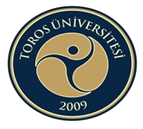 T.C.TOROS ÜNİVERSİTESİENGELLİ ÖĞRENCİ BİRİMİ FAALİYET RAPORU(2022-2023)GİRİŞToros Üniversitesi Engelli Öğrenci Birimi; Yükseköğretim Kurumları Engelliler Danışma ve Koordinasyon Yönetmeliği’nin 11 inci maddesinin birinci fıkrası uyarınca ve Üniversite Senatosu’nun 12/03/2018 tarih ve 02/18 sayılı kararı ile yeniden düzenlenerek yürürlüğe giren Toros Üniversitesi Engelli Öğrenci Birimi Esasları kapsamında oluşturularak faaliyetlerine başlamıştır.Toros Üniversitesi Engelli Öğrenci Birimi; engelli yükseköğrenim öğrencilerinin akademik, idari, fiziksel, psikolojik, barınma ve sosyal alanlarla ilgili ihtiyaçlarını tespit etmek ve bu ihtiyaçların karşılanması için yapılması gerekenleri belirleyip yapılacak çalışmaları planlamak, uygulamak, geliştirmek ve yapılan çalışmaların sonuçlarını değerlendirmek misyonu çerçevesinde; engel ve engelliler ile ilgili farkındalık ve bilinç düzeyinin arttırılması hedeflenmektedir.Engelli Öğrenci Birimi İletişim:Tel		: 0324 325 33 00 – Dahili: 6669Faks		: 0324 325 33 01E-posta	: eob@toros.edu.tr Web		: http://www.toros.edu.tr/icerik/saglik-kultur-ve-spor-daire-baskanligi-engelli-ogrenci-birimi GENEL BİLGİLER:Engelli Öğrenci Birimi Yönetim Kurulu Toros Üniversitesi Engelli Öğrenci Birimi Esasları’ nın 8 inci maddesi uyarınca aşağıdaki üyelerden oluşmaktadır.Engelli Öğrenci Birimi ile akademik birimler arasında iş birliğinin sağlanması amacı ile her akademik birimden bir temsilci belirlenmiştir.2022-2023 eğitim-öğretim yılında 4 (dört) engelli öğrenci Üniversitemize kayıt yaptırmış olup, ilgili öğrencilerin bölüm bazında dağılımı ve engel türleri aşağıdaki gibidir2022-2023 eğitim-öğretim yılında Üniversitemizde toplam 14 engelli öğrenci bulunmaktadır.FAALİYETLEREĞİTİM-ÖĞRETİM FAALİYETLERİ:Toros Üniversitesi Engelli Öğrenci Birimi Esasları’ nın Eğitim-Öğretim Uygulamaları başlıklı üçüncü kısmında ders uygulamaları, sınav uygulamaları, ders muafiyeti ve intibak, akademik destek hususlarında kurum, birim, danışmanlar ve öğretim elemanlarının görev yetki ve sorumlulukları belirlenmiş ve paylaşılmıştır.Bu bağlamda; Üniversitemize yerleşen engelli öğrencilerin ilk tespiti kayıt esnasında başlayan bir süreç içerisinde yürütülmekte ve ilgili öğrenciler Engelli Öğrenci Birimi üzerinden bağlı olduğu akademik birim danışmanına yönlendirilmektedir. İlgili danışman, engelli öğrencilerimizin durumunu ve ihtiyaçlarını belirlemek adına Engelli Öğrenci Durum Belirleme Formu (Ek-1) ile gerekli bilgileri edinmekte ve form ile edinilen bilgiler kapsamında öğrenci ile yapılan görüşme sonuçları Engelli Öğrenci Sorumlusu Görüşme Formu (Ek-2) ile Engelli Öğrenci Birimine iletilmektedir. Dış İlişkiler Şube Müdürlüğünce Erasmus Değişim Programları ile ilgili de engelli öğrenciler kendilerine sağlanan kolaylıklar konusunda bilgilendirilmektedir. Erasmus+ Programına katılan engelli öğrencilere aldıkları standart hibelerine ek olarak özel ihtiyaçlarına yardımcı olmak üzere ilave hibe verildiği ve bu hibenin konaklama, seyahat için yardım, tıbbi refakat ve destek teçhizat konularını da kapsadığı bilgileri iletilerek öğrencilerin cesaretlendirilmesi sağlanmaktadır.2022-2023 eğitim-öğretim yılında İktisadi, İdari ve Sosyal Bilimler Fakültesi Güz Dönemi başlangıcında Fakültemizde öğrenimine devam eden, özel gereksinimi bulunan 5 öğrencimize taleplerini dilekçe yoluyla iletmeleri bildirilmiştir. Öğrencilerimizin dilekçeleri bölüm sekreterliği tarafından kayıt altına alınmış olup, taleplerinin uygun olduğuna karar verilmiştir.Bu doğrultuda her iki öğrencimizin görsel soru ve konulardan muaf tutulması, sınavlarda ek süre hakları Bölüm Başkanlığınca öğretim elemanlarına bildirilmiştir. Terminolojiye hakim okuyucu-işaretleyici gözetmen olarak Sağlık, Kültür ve Spor Dairesi Başkanlığına bağlı Psikolojik Danışmanlık Merkezi’nde görevli Psikolog Toros Üniversitesi Engelli Öğrenci Birimi Esaslarının 13 üncü maddesi uyarınca görevlendirilmiştir.Vize, final ve bütünleme programları öğrencilerin taleplerini karşılayacak şekilde düzenlenmiş, programlar oluşturulurken ek süre sebebiyle yaşanabilecek çakışmalara karşı önlem alınmıştır.İlgili Fakültede bulunan engelli öğrencilere Üniversite ve Uzaktan Eğitime dair olmak üzere memnuniyet anketi yapılmıştır.Engelli Hakları Ulusal Eylem Planı Yükseköğretim Kurulu Başkanlığı ile Üniversitelerin Sorumlu Olduğu Faaliyetler kapsamında Psikoloji Bölümü öğretim elemanları tarafından 3 ayrı seminer zoom platformu üzerinden Engelli Haftasında (16 Mayıs 2023) gerçekleştirilmiştir. Hedef, eylem planı, faaliyet ve seminerlere ait bilgiler aşağıda belirtilmiştir.2022-2023 eğitim-öğretim yılında Meslek Yüksekokulu Diyaliz Aşçılık programı  öğrencilerimiz ile 3 Aralık Dünya Engelliler günü etkinlikleri kapsamında özel gereksinimli çocuklar ile Cupcake ve Kurabiye Atölyesi etkinliği yapılmıştır. 2022-2023 eğitim-öğretim yılında Sağlık Hizmetleri Meslek Yüksekokuluna kayıtlı öğrencilerimiz ile yapılan görüşmeler sonucunda kendilerinin kampüs ve dersliklere ulaşım konusunda herhangi bir sorun yaşamadığı tespit edilmiştir.2022-2023 Eğitim öğretim dönemi güz/bahar yarıyılında, İç Mimarlık Bölümü sınav takviminde, Final sınavları, Ara sınavlar ve Ödev teslimlerinde öğrencilere ek gözetmen sağlanarak istedikleri sınıflarda sınavların gerçekleştirilmesi sağlanmaktadır.2022-2023 Eğitim öğretim dönemi güz/bahar yarıyılında, İç Mimarlık Bölümü sınav takviminde, Final sınavları, Ara sınavlar ve Ödev teslimlerinde öğrencilere ek süre verilerek sınavlarını tamamlamaları sağlanmıştır. Ayrıca 2022-2023 Eğitim-Öğretim yılı Bahar döneminde ARC 462 Evrensel Tasarım dersi Mimarlık bölümünde seçmeli, ICM 462 Evrensel Tasarım dersi İç Mimarlık bölümünde zorunlu ders olarak açılmıştır.Evrensel tasarım dersi kapsamında öğrencilere dönem içinde verilen ödevlerle:Algılarının açık ve çevreye karşı daha duyarlı bireyler yetiştirilmesi,Karşılaştıkları projelerde herkesi eşit bir şekilde kapsayan tasarımlar geliştirilmesi,Ülkemizde özellikle kamusal alanlarda uygulanan evrensel tasarım kriterlerinin sorgulanabilmesi,Bireysel ödevlerle öğrencilerin empati yapabilme gücünün geliştirilmesi, hedeflenmiştir.2022-2023 eğitim-öğretim yılında Mühendislik Fakültesi bölümünde kayıtlı öğrencilerimiz ile yapılan görüşmeler sonucunda; eğitim-öğretim ve diğer tüm faaliyetlerini gerçekleştirebilmesi için Fakültemiz bina girişleri, sınıfları ve laboratuvarları, etüt odası için asansörle ulaşım olanakları ve benzeri koşullar yeterli olup sınıfların ve laboratuvarların iç dizaynı fiziki engelli öğrencilerin derslere ve uygulamalara katılımı için uygundur. Öğrencilerimizin kampüs ve dersliklere ulaşım konusunda herhangi bir sorun yaşamadığı tespit edilmiştir.2021-2022 eğitim-öğretim yılında Sağlık Bilimleri Fakültesi Fizyoterapi ve Rehabilitasyon bölümünde kayıtlı olan engeli öğrencimiz ile yapılan görüşmeler sonucunda, öğrencimizin kampüs içinde ve dersliklere ulaşımı konusunda bir talebi bulunmamıştır. 2022-2023 Güz       ISD101 Türk İşaret Dili Dersi seçmeli ders olarak eklenmiştir.2022-2023 eğitim-öğretim yılında Yabancı Diller Yüksekokulu tarafından oryantasyon programında engelli öğrencilere bilgilendirme toplantısı yapılmıştırFİZİKİ DÜZENLEMELER:Binalarda bulunan asansörlerde görme engellilere yönelik katları belirtir kabartma kullanılmıştır.Üniversitemizin konferans salonları ve kampüs bahçeleri çeşitli engelli derneklerinin etkinliklerine ücretsiz tahsis edilmektedir.Merkez Kütüphanede oluşturulan 6 sesli alandan 1 tanesi engelli öğrencilerin kullanımına uygun tasarlanmıştır. Engeli bulunan kullanıcılarımızın sesten etkilenmesini önlemek amacıyla 2 adet loca koltuk tasarlanmıştır. Ayrıca odada bulunan çalışma masası tekerlekli sandalyenin sığabileceği ölçülere uygun hale getirilmiştir. Kütüphanemizde CD-DVD-Sesli kitaplar kataloğa kaydedilmiş olup, kullanıcı hizmetine sunulmuştur.Bahçelievler kampüsü girişinde engelli araç park yerleri belirlenmiş ve uyarı levhaları yerleştirilmiştir.SOSYAL FAALİYETLERÜniversitemiz engellilere yönelik sosyal sorumluluk faaliyetleri aşağıdaki gibidir.04.05.2023 tarihinde yapılan Yönetim Kurulu toplantısında Engelli Öğrenci Birimi Faaliyet Rapor hazırlıklarının başlanmasına,17.05.2023 tarihinde yapılan Danışman toplantısında ise 2023-2024 eğitim öğretim döneminde Mekânda Erişilebilirlik (Turuncu Bayrak) ödülü için komisyon kurulmasına, 31.05.2023 tarihinde kurulan komisyonun çalışmalara başlamasına ve 2023-2024 eğitim öğretim döneminde Engelli Öğrenci Birimi İş Zaman Takvimi oluşturulup birimlerce yapılacak olan etkinliklerin planlanmasına karar verilmiştir.Engelli Öğrenci Birimi Yönetim KuruluEngelli Öğrenci Birimi Yönetim KuruluProf. Dr. Adnan MAZMANOĞLURektör Yardımcısı (Başkan)Dr. Öğr. Üyesi Behire SANÇARBirim KoordinatörüProf. Dr. Yüksel ÖZDEMİRKalite KoordinatörüErgin ÇABUKÖğrenci İşleri Daire Başkan V.Nur DİNÇSağlık, Kültür ve Spor Daire BaşkanıDiler YETERKütüphane ve Dokümantasyon Daire Başkan V.Öğr. Gör. H. Turgay ATINÇYapı İşleri ve Teknik Daire BaşkanıDr. Öğr. Üyesi Mehmet Ali AKTAŞBilgi İşlem Daire Başkan V.Öğr. Gör. Orhan KARAKAPLANÜyeDr. Öğr. Üyesi Ayşe MANAVÜyeAyten ÇELİKÖRSÜye (Temsilci Öğrenci)Akademik Birim DanışmanlarıAkademik Birim DanışmanlarıDr.Öğr.Üyesi Semire OĞUZHAN GÜVENMühendislik FakültesiÖğr. Gör. İdil Esin ÜNLÜSağlık Bilimleri FakültesiArş. Gör. Petek BİLİMİktisadi, İdari ve Sosyal Bilimler FakültesiÖğr. Gör. Meltem AKYÜREKGüzel Sanatlar, Tasarım ve Mimarlık Fakültesi Öğr. Gör. Cansu YILDIRIMSağlık Hizmetleri Meslek YüksekokuluProf. Dr. Abdullah ÇALIŞKANLisansüstü Eğitim Enstitüsü MüdürlüğüÖğr. Gör. Ayşe AYKALYabancı Diller YüksekokuluÖğr. Gör. Orhan KARAKAPLANMeslek YüksekokuluFak/Enst/YO/MYO/HOBölüm/ABD/ProgramEngel Türü-OranıSağlık Hizmetleri Meslek YüksekokuluÇocuk GelişimiKronik Sağlık Sorunları %91Mühendislik Fakültesi Yazılım Mühendisliği İngilizceAsperger veya Yüksek Fonksiyonlu Otistik Bireyler %80İktisadi, İdari ve Sosyal Bilimler FakültesiPsikolojiDiğer İktisadi, İdari ve Sosyal Bilimler FakültesiPsikolojiGörme %90HEDEFEYLEM ALANIFAALİYETSEMİNERÖĞRETİM ELEMANITARİHÇeşitlendirilmiş terapiyöntemlerini de kapsayan rehabilitasyon hizmetlerinin geliştirilmesi ve yaygınlaştırılması.Farklı terapi yöntemlerinin yaygınlaştırılmasına yönelik çalışmaların yapılmasıEngelli bireyler için kullanılan etkinliği bilimsel olarak kanıtlanan farklı terapiyöntemlerinin yaygınlaştırılması sağlanacaktır.Özel Gereksinimli Bireylerde Uygulanan Psikolojik TekniklerArş. Gör. Begüm ESER16Mayıs 2023Özel gereksinimi olan çocuklara yönelikdeğerlendirme, yönlendirme ve izleme sisteminin güçlendirilmesi.Özel gereksinim ihtiyacı olançocukların en erken yaşta eğitimeyönlendirilmesine ve aile danışmanlığı sunumunailişkin çalışmaların güçlendirilmesi.Engellilik riski taşıdığı ya da engelli olduğu belirlenençocukların ailelerine yönelik aileeğitimi ve danışmanlığı hizmetleri yaygınlaştırılacaktır.Engelli Çocuğu Olan AilelerinYaşadığı ZorluklarDr. Öğr.Üyesi Emine Merve KALINLI16Mayıs 2023Özel gereksinimi olan çocuklara yönelikdeğerlendirme, yönlendirme ve izleme sisteminin güçlendirilmesi.Özel gereksinim ihtiyacı olançocukların en erken yaşta eğitimeyönlendirilmesine ve aile danışmanlığı sunumunailişkin çalışmaların güçlendirilmesi.Engellilik riski taşıdığı ya da engelli olduğu belirlenençocukların ailelerine yönelik aileeğitimi ve danışmanlığı hizmetleri yaygınlaştırılacaktır.Nörogelişimsel Bozukluklarda Genetik veÇevresel Risk FaktörleriArş. Gör. Dr. Petek BİLİM16Mayıs 2023Etkinlik adı Etkinliği organize eden kurumTarihMayıs 2022 Engelsiz Yaşam KongresiSağlık Bilimleri Fakültesi 25-26 Mayıs 2022Uluslararası Gevher NesibeTıp Bilimleri KonferansıHemşirelik Öğrencilerinin Engelli Bireylere İlişkin Tutumlarının Belirlenmesi- Sözel Bildiri-Dr. Öğr. Üyesi Behire Sançar03-05 Şubat 2023Engelliler Konfederasyonu(Mersin Yüz-Yüze)Depremde Engelliler Ne Yaşadı Sözel Bildiri- Dr. Öğr. Üyesi Behire Sançar16-18 Mart 2023Engelliler Konfederasyonu(Mersin Yüz-Yüze)Sözel Bildiri - Dr. Öğr. Üyesi Behire Sançar18-20 Şubat 2022Özel Çocuklara Cup Cake ve Kurabiye AtölyesiAşçılık Programı03.12.2022 